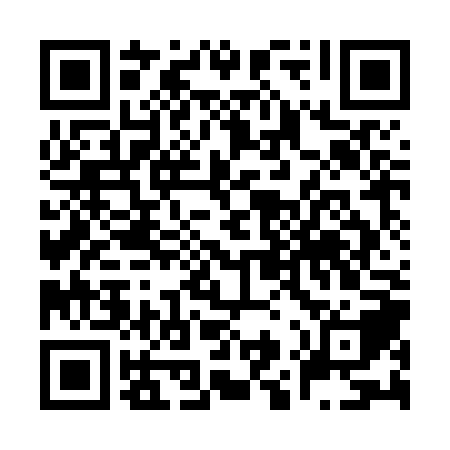 Ramadan times for Jalapa, NicaraguaMon 11 Mar 2024 - Wed 10 Apr 2024High Latitude Method: NonePrayer Calculation Method: Muslim World LeagueAsar Calculation Method: ShafiPrayer times provided by https://www.salahtimes.comDateDayFajrSuhurSunriseDhuhrAsrIftarMaghribIsha11Mon4:444:445:5411:543:155:555:557:0112Tue4:434:435:5411:543:155:555:557:0113Wed4:424:425:5311:543:145:555:557:0114Thu4:424:425:5211:543:145:555:557:0215Fri4:414:415:5211:533:135:555:557:0216Sat4:404:405:5111:533:135:555:557:0217Sun4:404:405:5011:533:135:555:557:0218Mon4:394:395:5011:523:125:555:557:0219Tue4:384:385:4911:523:125:555:557:0220Wed4:374:375:4811:523:115:555:557:0221Thu4:374:375:4811:513:115:565:567:0222Fri4:364:365:4711:513:105:565:567:0223Sat4:354:355:4611:513:105:565:567:0324Sun4:354:355:4611:513:095:565:567:0325Mon4:344:345:4511:503:095:565:567:0326Tue4:334:335:4411:503:085:565:567:0327Wed4:324:325:4311:503:085:565:567:0328Thu4:324:325:4311:493:075:565:567:0329Fri4:314:315:4211:493:065:565:567:0330Sat4:304:305:4111:493:065:565:567:0331Sun4:294:295:4111:483:055:565:567:041Mon4:294:295:4011:483:055:575:577:042Tue4:284:285:3911:483:045:575:577:043Wed4:274:275:3911:483:035:575:577:044Thu4:264:265:3811:473:035:575:577:045Fri4:264:265:3711:473:025:575:577:046Sat4:254:255:3711:473:025:575:577:057Sun4:244:245:3611:463:015:575:577:058Mon4:234:235:3511:463:005:575:577:059Tue4:234:235:3511:463:005:575:577:0510Wed4:224:225:3411:462:595:575:577:05